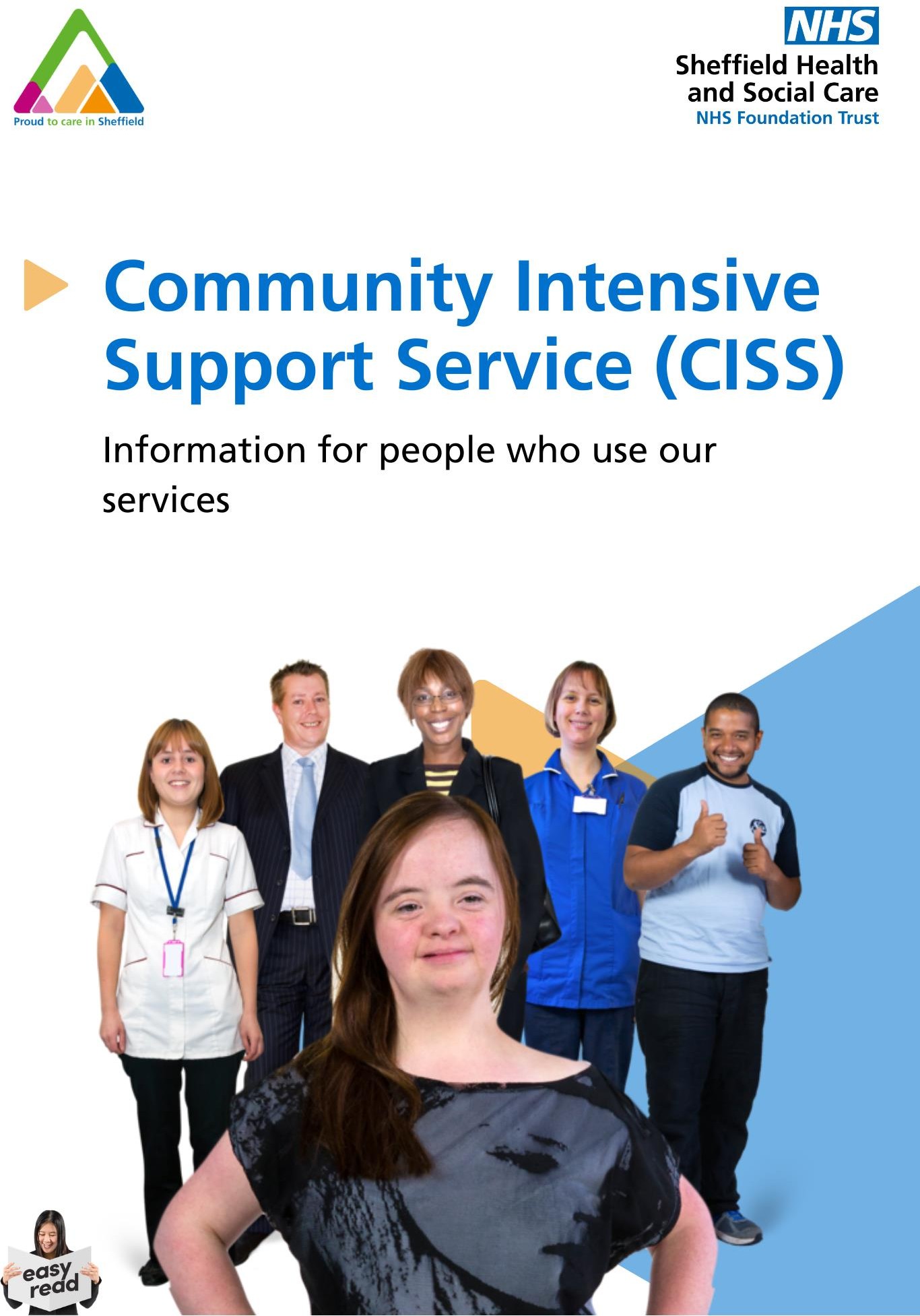 The Community Intensive Support Service works closely with:Community Learning Disability Team andFirshill Rise ATS (inpatient service)The Community Intensive Support Service works closely with:Community Learning Disability Team andFirshill Rise ATS (inpatient service)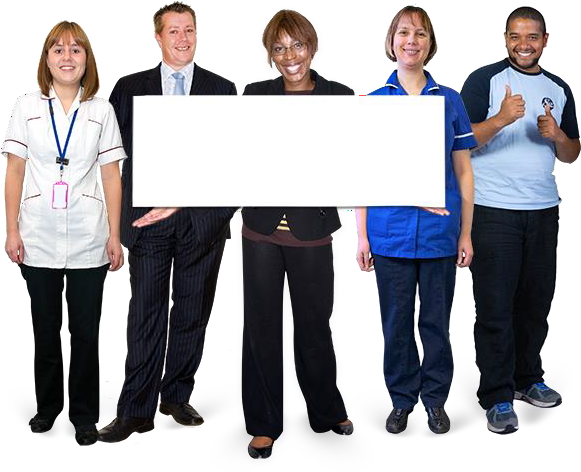 Community Intensive Support Service (CISS)Community Intensive Support Service (CISS)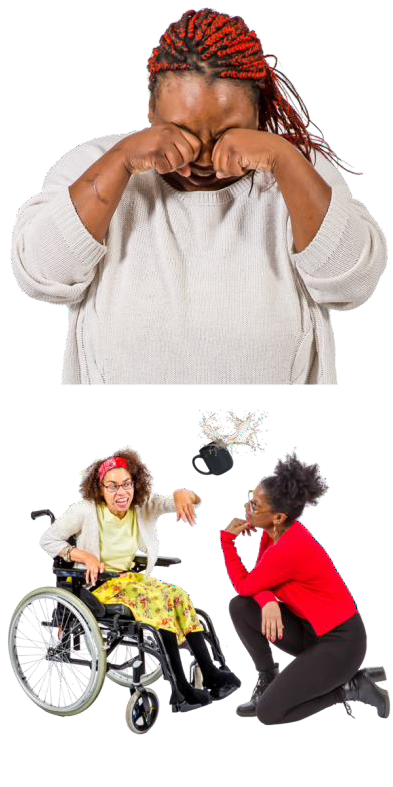 We work with people who are unwell. This means:They may be struggling with mental health problems.They may have behaviours that are difficult to manage.We work with people who are unwell. This means:They may be struggling with mental health problems.They may have behaviours that are difficult to manage.We work with people who are unwell. This means:They may be struggling with mental health problems.They may have behaviours that are difficult to manage.The staff want to help you in your home rather than hospital.We want to help you be as happy, healthy and safe as possible.The staff want to help you in your home rather than hospital.We want to help you be as happy, healthy and safe as possible.The staff want to help you in your home rather than hospital.We want to help you be as happy, healthy and safe as possible.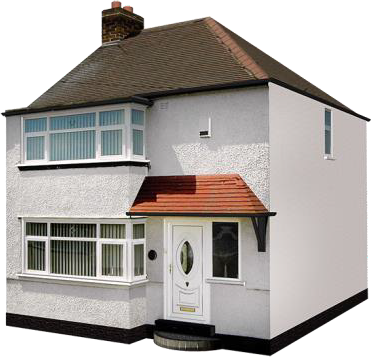 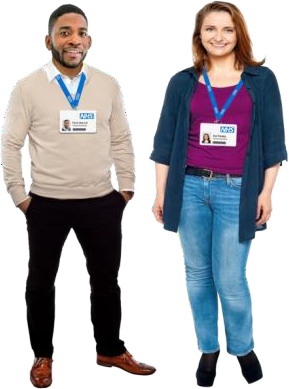 Our team includes:NursesSupport WorkersOccupational TherapistPsychiatristPsychologistSpeech & Language TherapistOur team includes:NursesSupport WorkersOccupational TherapistPsychiatristPsychologistSpeech & Language TherapistOur team includes:NursesSupport WorkersOccupational TherapistPsychiatristPsychologistSpeech & Language TherapistTogether we will make plan.The plan will help you to make changes so that you start to feel better.Together we will make plan.The plan will help you to make changes so that you start to feel better.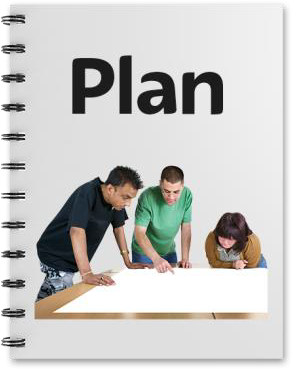 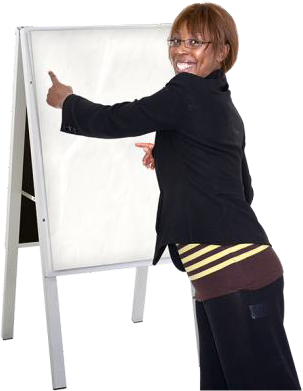 Our staff will deliver training to the people who support you.This means family or carers can support you better.Our staff will deliver training to the people who support you.This means family or carers can support you better.Contact usCommunity Intensive Support Service32 Firshill Rise, Sheffield, S4 7BW 0114 226 1562 CLDTBusinessSupport@shsc.nhs.ukWe are open 9 a.m. - 5 p.m. Monday to FridayCommunity Intensive Support Service32 Firshill Rise, Sheffield, S4 7BW 0114 226 1562 CLDTBusinessSupport@shsc.nhs.ukWe are open 9 a.m. - 5 p.m. Monday to Friday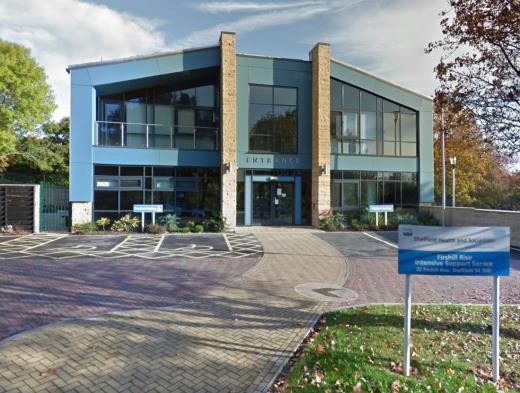 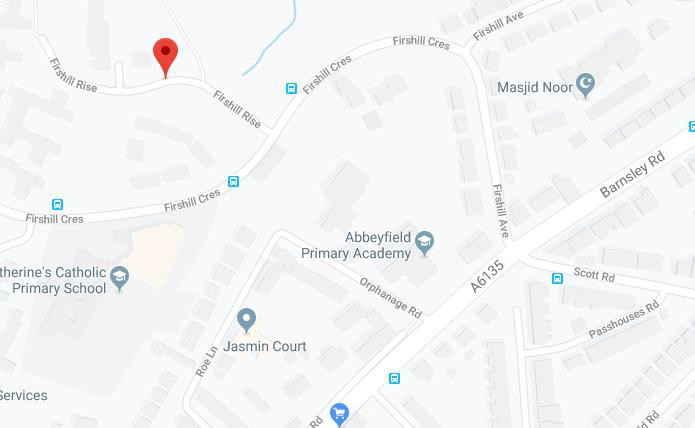 Useful contactsUseful contactsCommunity Learning Disability TeamCommunity Learning Disability TeamGrenoside Grange, Sheffield, S35 8QS  0114 2261562Out of Hours TeamMonday to Friday 8 p.m. to 8 a.m. and weekendsOut of Hours TeamMonday to Friday 8 p.m. to 8 a.m. and weekends 0114 2263636 OOH.Duty@shsc.nhs.ukSheffield Helpline - for anyone with mental health issues(24 hours a day, 7 days a week) Sheffield Helpline - for anyone with mental health issues(24 hours a day, 7 days a week)  0114 2263636Sheffield IAPTIAPT supports the psychological well-being of people in Sheffield. Sheffield IAPTIAPT supports the psychological well-being of people in Sheffield.  0114 226 4380 http://iaptsheffield.shsc.nhs.uk/The Samaritans(24 hours a day, 7 days a week)The Samaritans(24 hours a day, 7 days a week) (0114) 2767277 or 116 123Sheffield Social Services(24 hours a day, 7 days a week)Sheffield Social Services(24 hours a day, 7 days a week) 0114 273 4908 NHS 111 - Call 111 when it is not an emergency but you need medicalhelp fastNHS 111 - Call 111 when it is not an emergency but you need medicalhelp fast 111Accident and Emergency (A&E)Accident and Emergency (A&E)Northern General Hospital, Herries Rd, Sheffield S5 7AU 0114 243 4343 999 in an emergencyOnline support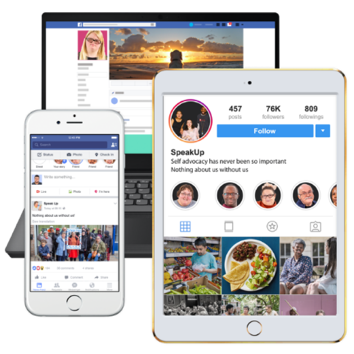 Online supportEvery Mind Matters https://www.nhs.uk/oneyou/every-mind-matters/ Sheffield Mental Health Guide https://www.sheffieldmentalhealth.co.uk/ 